Приложение 2к административному регламентупредоставления муниципальной услуги«Выдача градостроительного плана земельного участка»Кому: В Управление строительства и архитектуры     администрации Чайковского городского округа(наименование органа, уполномоченного на выдачу градостроительного плана)От кого: _____________________________________________________(полное наименование организации, ИНН, адрес – для юридических лиц,_____________________________________________________фамилия, имя, отчество, паспортные данные, адрес – для физических лиц,_____________________________________________________телефон)_____________________________________________________ЗАЯВЛЕНИЕПрошу подготовить градостроительный план земельного участка (кадастровый номер ______________________________) для строительства, реконструкции объекта капитального строительства                                             (нужное подчеркнуть)_____________________________________________________________________________(указать наименование основного объекта капитального строительства)_________ ___________________________________________________________________, расположенного по адресу: __________________________________________________________________________________________________________________________________________________________(местонахождения участка)	Цель использования земельного участка: ________________________________________________________________________________________________________________________________________К настоящему заявлению прилагаю следующие документы:1. ____________________________________________________________________________________________________________________________________________ на __ л. в __экз.;2. __________________________________________________________________________________________________________________________________________ на __ л. в ___ экз.;3. ___________________________________________________________________________________________________________________________________________на __ л. в ___ экз.;4. ___________________________________________________________________________________________________________________________________________на __ л. в ___ экз.;5. __________________________________________________________________________________________________________________________________________ на __ л. в ___ экз.;Примечание:_______________________________________________________________________________________________________________________________________________Я, ____________________________________________________________________(фамилия, имя, отчество (при наличии)в соответствии с Федеральным законом от 27.07.2006 № 152-ФЗ «О персональных данных» даю согласие на обработку персональных данных.Форма предоставления сведений:  бумажный носитель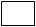            электронный носительСпособ получения результата предоставления муниципальной услуги:              лично                      по почте по указанному адресу                     МФЦ (в случае подачи заявления через МФЦ)_____________________________________    ________________     «___»__________20__г.(ФИО заявителя физического лица,                                                    (подпись)                                               (дата)       должность, ФИО представителя юридического лица)